采 购 文 件项目名称：武汉自然博物馆恐龙主题游乐设施采购项目采 购 人：长江文明馆经营管理有限公司二零二零 年 十 月目录第一章 询价公告	2第二章 响应须知	5第三章 评审办法	8第四章 项目需求	9第五章 响应文件格式	10第一章 询价公告为进一步丰富长江文明馆（武汉自然博物馆）的游客体验，以园博园及长江文明馆5周年庆为契机，我馆计划采购一批恐龙主题游乐设施。恐龙主题游乐设施既契合我馆展览陈列主题，与长江文明馆和武汉自然博物馆内大量不同地质时期、种类繁多的古生物化石陈列相呼应，亦可营造场景化消费氛围，吸引游客，拉动二次消费，对于推动我馆市场营收和长期发展都有裨益。为更好地推进恐龙主题游乐设施在武汉自然博物馆的实施，长江文明馆经营管理有限公司就武汉自然博物馆恐龙主题游乐设施采购项目进行公开询价，欢迎符合要求的供货商参加。一、项目名称武汉自然博物馆恐龙主题游乐设施采购项目二、项目场地两馆连廊、两馆广场等游客休憩区三、项目预算22万元（含税费、运费、安装费），超过预算报价无效四、供货期限和保修期限见响应须知五、资质要求1.在中华人民共和国境内注册,具有相应经营范围的独立法人资格的单位；2.遵守国家有关法律、法规、规章制度，具有良好的商业信誉和健全的财务会计制度，近三年经营活动中没有违法违规记录，财务状况满足本项目需求；3.具有相应游乐设施生产、销售行政许可资质；4.具有类似项目经验及相关业绩的证明材料；5.单位负责人为同一人或者存在直接控股、管理关系的不同单位，不得同时参加询价。六、评审原则本次询价采取公开发布公告，现场询价洽谈的方式，组织比价小组对各单位的响应文件和设计方案进行综合比选。七、其他与本次询价有关的内容1.联 系 人：吕康 2.咨询报名电话：17786020595  3.咨询报名时间：2020年10月30日（周五）至2020年11月4日（周三）每天上午9:00～12:00、下午14:00～17:00（北京时间，下同），法定节假日及休息日（周六周日）除外；有意参加本次询价采购的供应商请通过电话登记报名。4.洽谈时间：2020年11月6日（周五） 上午9:305.洽谈地址：湖北省武汉市东西湖区园博园北路8号长江文明馆西区二楼会议室，届时请各单位携响应文件依次进行现场询价洽谈。2020年11月6日9:30后到达洽谈现场的视为无效。注意事项：由于我馆在武汉市园博园内，外来人员入园须提前2天办理入园登记手续，请各响应单位于2020年11月4日14:00前提交入园信息（单位名称、人数、联系人手机号）逾期将不予办理入园。长江文明馆经营管理有限公司2020年10月30日第二章 响应须知一、总  则（一）项目概况1.项目名称：武汉自然博物馆恐龙主题乐园游乐设备采购项目；2.项目场地：两馆连廊；3.项目预算：22万元（含税费、运费、安装费），超过预算报价无效；4.项目完成期限：2020年11月25日前。5. 保修期：【一年】（二）资质条件1.应具备承担本项目要求的资质条件、能力和信誉，并满足以下资格条件：详见第一章“五、资质要求”。2.不得存在下列情形之一：1）为采购人不具有独立法人资格的附属机构（单位）；2）被责令停业的；3）被暂扣或吊销许可证的；4）被暂停或取消资格(资质）的；5）财产被接管或冻结的。（三）费用承担响应单位准备材料和参加询价会所产生的费用自理。（四）保密责任参与该项目询价洽谈的各方应对采购文件和响应文件中的商业和技术等内容保密，违者应对由此造成的后果承担法律责任。 （五）语言文字  除专用术语外，与采购文件有关的语言均使用中文。必要时专用术语应附有中文注释。（六）计量单位所有计量均采用中华人民共和国法定计量单位。二、采购文件（一）采购文件的组成1.询价公告；2.响应须知；3.评审办法；4.项目需求；5.响应文件格式；采购人对采购文件所作的澄清、修改，构成采购文件的组成部分。（二）采购文件的澄清修改1.响应单位应仔细阅读和检查采购文件的全部内容。如发现缺页或附件不全，应及时提出。如有疑问，应在规定的时间内，向采购人进行咨询。2.提交响应文件截止之前，采购人可以对已发出的采购文件进行必要的澄清修改，澄清修改的内容作为采购文件的组成部分。三、响应文件（一）响应文件的组成响应文件应包括但不少于下列内容：1.报价单；2.分项报价明细表；3.法人身份证明书；4.法定代表人授权书；5.资格证明文件；6.供应产品合格证书和生产商生产许可7.项目人员配置；8.项目实施方案；9.售后维护方案；响应单位应按照采购文件的要求编制响应文件，并对其提交的响应文件的真实性、合法性承担法律责任。（二）报价要求1.所有报价均以人民币为单位。2.总报价应为响应文件中提出的各项支付金额的总和。3.各响应单位应按采购文件的要求与内容进行报价。报价中的单价与总价全部用人民币表示。4.对于本文件中未列明，而响应单位认为必需的费用也需列入总报价。在合同实施时，采购人将不予支付成交单位没有列入的项目费用，并认为此项费用已包含在总报价中。（三）响应文件的编制1.响应文件应按第五章“响应文件格式”进行编制，如有必要，可以增加附页，作为响应文件的组成部分。2.响应文件应对第四章“项目需求”（项目实施、报价要求、合同条款等）的实质性内容作出响应。3.响应文件应用不褪色的材料书写或打印，并由响应单位的法定代表人或其委托代理人签字和（或）盖单位章。委托代理人签字的，响应文件应附法定代表人签署的授权委托书。响应文件应尽量避免涂改、行间插字或删除。如果出现上述情况，改动之处应加盖单位章或由响应单位的法定代表人或其授权的代理人签字确认。第五章“响应文件格式”要求响应单位签字和（或）盖单位章的地方，应当签字和（或）盖单位章。4.响应文件正本一份, 副本5份。正本和副本的封面上应清楚地标记“正本”或“副本”的字样。当副本和正本不一致时，以正本为准。四、响应文件的递交1.响应文件递交时间：见第一章“询价公告”。2.响应文件递交地点：见第一章“询价公告”。3.响应文件应进行密封包装提交，未密封的响应文件，采购人应予拒收。 4.逾期送达的或者未送达指定地点的响应文件，采购人不予受理。五、响应文件的评审1.采购人按照第三章“评审办法”规定的方法对响应文件进行评审。2.凡是属于审查、澄清、评价和比较各响应单位的有关资料以及推荐意向等，采购人及有关工作人员自始至终均不得向比选单位或其它无关的人员透露。3.在评审期间，响应单位企图影响采购人而获得评审信息的任何活动，都将导致其响应文件作废，并承担相应的法律责任。第三章 评审办法一、评审方法1.本次评审采用百分制综合评标办法，其中价格部分占20分，商务部分占20分，技术部分占60分；2.由比价小组成员审查根据本评分办法各自打分、分项计分；以上三项得分之和为各响应单位的最终得分。比价小组按本办法记名打分，得分最高者为成交单位。综合评分相等时，以报价最低的优先；报价也相等的，则由采购人自行确定。二、评审程序依据采购文件的规定，从响应文件的有效性、完整性和响应程度进行审查，以确定是否对采购文件的实质性要求作出响应。符合性检查时，出现下列情形之一的，将被视作无效响应文件：1.报价超过本项目采购预算的；2.未按照采购文件规定要求密封、签署、盖章的；3.工程期限不能满足采购文件要求的；4.响应文件技术部分中的响应与事实不符或虚假响应的；5.法定代表人或其授权代理人未按时出席或出席时,未携带有效身份证件的；6.不按采购人要求澄清、说明或补正的；7.符合采购文件中规定被视为无效响应文件其它条款的。第四章 项目一、技术要求1.根据采购需求文件及上述技术要求，在2020年11月25日之前完成恐龙游乐设备的采购及安装施工。包括（但不限于）恐龙游乐设备的采购、安装、施工、维保等；2.应在2020年11月25日之前完成该项目所需采购、安装、现场施工、维保以及其它服务等全部内容，直至交付采购人可以正常使用的标准。3.进场施工前，须向采购人提交详细的项目实施方案和实施过程的内容、日程，并征得采购人认可后严格执行。二、付款方式1.合同签订后7个工作日内，支付合同总金额的50%；2.恐龙模型运输至采购人指定地点并安装完毕调试运行成功后，支付至合同暂定总金额的95%；3.恐龙展出使用一年后无质量问题，无息支付剩余5%尾款。4.每次收款前，须开具等额增值税专用发票。5.其他具体事项合同签订时与采购人约定。三、售后服务及保障公司承诺产品在一年质保期满后终身维修只收工本费。1、补货及时，保证款式一样、质地等同，颜色接近；2、维修：接到通知后，我方人员将在3日内做出响应并到达现场进行处理；3、易损件、备品备件供应；易损件、备品备件终身提供（质保期满后，备品、备件按实际购买价格提供）4、终身维修，只收取工本费。第五章  响应文件格式武汉自然博物馆恐龙主题游乐设施采购项目响 应 文 件（    本）单位名称：                          （盖章）日    期：          年      月      日一、报价单长江文明馆经营管理有限公司：根据已收到的项目的采购文件，在详细研究采购文件后。我方愿意按人民币（大写）      　　　元（¥          元）的总价承担采购文件中规定的应由我方完成的全部工作。在此，我方郑重承诺：（1）根据武汉自然博物馆恐龙主题游乐设施采购项目文件，经研究上述采购文件及相关资料后，我方愿意以人民币 ¥       元的总价并按采购文件、合同条款的要求承包上述项目。并承担任何由我方管理造成的责任。（2）我方已详细审核全部采购文件，包括修改文件及有关附件。（3）一旦我方获选，我方保证按照采购文件、合同协议的要求全方位实施管理该项目。单位名称：                  （公章）法人代表：                  （签字）单位地址：                          电话传真：                          签字日期：         年      月      日二、分项报价明细表项目名称：武汉自然博物馆恐龙主题游乐设施采购项目注：1.所有价格均用人民币表示，单位为元。    2.所用材料应备注具体的规格型号、品牌等参数。    3.此表除响应文件里保留外还应单独密封标记并与法定代表人授权书一同密封单独提交。单位名称：                      （盖章）法定代表人或法定代表人授权代表签字：                  日    期：        年      月      日三、法人身份证明书单位名称：                                地    址：                                成立时间：        年      月      日经营期限：                                姓    名：           性别：    年龄：    职务：              系　（单位名称）  法定代表人。特此证明。（附法定代表人身份证正反两面复印件）单位名称：                      （盖章）日    期：        年      月      日四、法定代表人授权书长江文明馆经营管理有限公司：我  （姓名） 系　（单位名称）  的法定代表人，现授权委托（单位名称）、（被授权人姓名） 为我的代理人，以本公司的名义参加（采购人）的　（项目名称） 的投标。授权委托人在开标、评标、合同谈判过程中所签署的一切文件和处理与之有关的一切事务，我均予以承认。代理人无转委托权，特此委托。供应商名称：　　　　　　　　　　　　　　　　　　　（盖章）法定代表人：　　　　　　　　　　      　　　（盖章或签字）（附法定代表人身份证正反两面复印件）被授权人（签字）：　　　　　　　姓别：　　　　年龄：　　   　　　　身份证号码：　　　　　    　　　　　　      　职务：　　     　　　授权委托日期：　　　　年　　　　月　　　日五、资格证明文件提供以下证明文件的加盖公章1.营业执照、组织机构代码证、税务登记证（三证合一）；2.公司基本情况介绍；3.游乐设施相应生产、销售行政许可资质证明；4.提供类似项目采购项目及实施效果的证明材料；5.拟派出的项目负责人资质证明材料；6.比选单位认为的其他有效证明材料。六、项目人员配置单位名称：                      （盖章）法定代表人或法定代表人授权代表签字：                  日    期：        年      月      日七、项目实施方案单位名称：                      （盖章）法定代表人或法定代表人授权代表签字：                  日    期：        年      月      日八、售后维护方案单位名称：                      （盖章）法定代表人或法定代表人授权代表签字：                  日    期：        年      月      日补充材料：比选单位认为有必要附加的与项目有关的其他任何材料。序号产品  名称图 例动作工艺材质尺寸(米)数量单位1恐龙皮套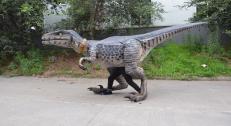 表演者操作恐龙张嘴，头左右上下摆动 并发出叫声不锈钢骨架，恐龙皮肤面料  重量18kg4.52条1恐龙皮套表演者操作恐龙张嘴，头左右上下摆动 并发出叫声不锈钢骨架，恐龙皮肤面料  重量18kg4.52条2滑行车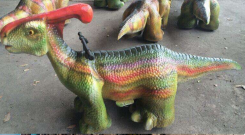 二维码扫码 运行时间可以调整内部钢结构、外形采用硅胶和弹性纤维网，海绵雕刻造型、硅胶植皮、压色工艺着色。无刷电机驱动，双电瓶1.810条3　生蛋恐龙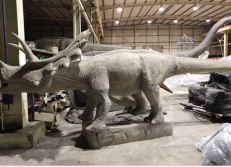 二维码扫码 下蛋 材料: 高品质钢架结构+电机+高质量硅胶
功率: 220v/50hz                             
恐龙真实声音61条4　翼龙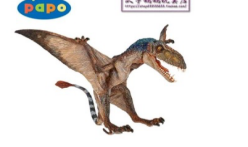 
1嘴张合
2头左右
3尾巴动                                         4恐龙叫声材料: 高品质钢架结构+电机+高质量硅胶
功率: 220v/50hz                             
控制模式:红外线
恐龙真实声音                   站在售货亭上面21条5　迅猛龙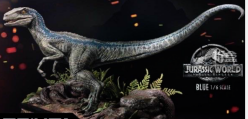 
1嘴张合
2头左右
3尾巴动                                         4恐龙叫声材料: 高品质钢架结构+电机+高质量硅胶
功率: 220v/50hz                             
控制模式:红外线
恐龙真实声音                   站在售货亭上2.51条6骑乘恐龙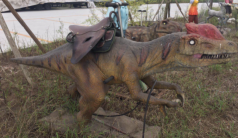 1)眼睛眨
2)嘴张合
3)头左右
4)身体上下
5)尾巴动
6)骑乘座椅 马鞍
7)恐龙叫声材料: 高品质钢架结构+电机+高质量硅胶
功率: 220v/50hz                             
控制模式: 二维码
恐龙真实声音3.5-46条7恐龙骨架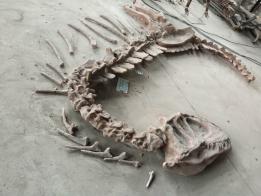 1恐龙埋藏件2仿真骨骼化石材料：玻璃钢51条序号项目名称项目特征单位数量单价总价备  注123456总报价：人民币（大写）      　　　元（¥          元）总报价：人民币（大写）      　　　元（¥          元）总报价：人民币（大写）      　　　元（¥          元）总报价：人民币（大写）      　　　元（¥          元）总报价：人民币（大写）      　　　元（¥          元）总报价：人民币（大写）      　　　元（¥          元）总报价：人民币（大写）      　　　元（¥          元）总报价：人民币（大写）      　　　元（¥          元）序号姓 名性别年龄学历从业年限职位/职称在项目中承担工作12345678910